День Российского  ФлагаПраздник проводится в музыкальном зале детского сада, который празднично украшен  флажками-триколорами, шарами. Висит флаг России на центральном месте, и большими буквами трех цветов(белый, синий, красный) надпись «День Российского Флага».Цель: Выразить любовь к нашей Родине. Воспитывать уважительное отношение к символам России. Воспитывать граждан своей страны через любовь к своей Родине. Формировать основы патриотизма (воспитание качеств человека, которые составляют основу его коммуникативной и социальной активности). Вызвать у детей положительные эмоции. Закрепить полученные на занятиях знания.Программные задачи: закреплять понятия «Флаг», «Герб», «Гимн» - символы нашей страны; научить узнавать флаг России среди флагов других  стран;  способствовать развитию чувства гордости; воспитывать умение слушать музыку разного характера и эмоционально на неё откликаться; развивать способность понимать настроение, выраженное в музыке и передавать его в движениях; познакомить с историей русского народа.Материалы и оборудование:  Флаг России (большой) и маленькие на каждого ребенка, музыкальная аппаратура, ноутбук, мультимедийная установка, воздушные шары, атрибуты для проведения игр.Предварительная  работа: Беседа с детьми о государственной символике, рассматривание российского флага,  разучивание и чтение стихов о России, изготовление аппликации «Наш Флаг».Сценарий детского мероприятия :Под фонограмму песни  «Москва» (музыка  и  слова О.Газманова) дети с маленькими трехцветными флажками входят  в зал.  Малыши садятся по местам, а старшие выполняют перестроение. По окончании   марша воспитанники собирают флажки вместе и выстраиваются в две шеренги, затем садятся на  места.Воспитатель: Приветствую вас, маленькие россияне! А вы знаете, почему я вас так назвала?Дети: Потому что все мы живем в стране, которая называется Россия.Воспитатель: Россия – самая большая и прекрасная срана в мире. Россия наша родная страна. Но страна – это не  только природа, города и села, в которых  живут люди. Россия – это государство. Столица нашего государства – город  Москва. Показ фильма о символике (из мультфильма «Гора самоцветов»).Воспитатель: В Москве работают правительство Российской Федерации и наш президент. Каждое государство имеет государственные символы: флаг, герб и гимн. У России тоже есть государственные символы. Сегодня мы поговорим о государственном флаге.Флаг – это прикрепленное к древку  полотнище определенного размера и цвета. (Воспитатель показывает презентацию  «Флаг  России».)Ребенок рассказывает стихотворение  М.Бебина «Российский флаг»Ребенок:Разноцветный флаг России –
Белый, синий, красный цвет.
Самый для меня красивый,
Краше флага в мире нет.
Честь и правда в этом флаге,
Кровь, пролитая в бою,
Смелость, доблесть и отвага,
Вера в Родину мою!Российский флаг – символ доблести и чести российского народа. Где можно увидеть его?         Дети читают стихотворение «Флаг родной» С.Зайцева                                                                                                             1-й ребенок:В синем небе над Москвою
Реет флаг наш дорогой.
В каждой русской деревеньке
Ты увидишь флаг родной.
2-й ребенок:Флаг российский наш окрашен
В белый, синий, красный цвет.
Он трепещет в небе ясном,
И его прекрасней нет.
3-й ребенок:
Белый – символ мира, правды
И душевной чистоты.
Синий – верности и веры,
Бескорыстной доброты.
4-й ребенок:
Боль народа, кровь погибших
Отражает красный цвет.
Будем Родину любить мы
И хранить её от бед.Воспитатель.  22 августа отмечается праздник – День Государственного флага Российской Федерации. Где мы можем увидеть государственный флаг?Дети: На разных зданиях.Воспитатель: Действительно, российский флаг развевается на государственных  зданиях, вывешивается на домах в дни государственных праздников. Государственный флаг России можно увидеть на военных парадах, на кораблях, изображение флага можно встретить на борту российских самолетов. Во все времена отношение граждан к своему флагу было очень уважительным. Воины, давая клятву верности  Родине, целовали кончик флага, рискуя своей жизнью, выносили флаг с поля боя, чтобы он не достался врагу.Ребенок читает стихотворение Людмилы Максимчук. Ребенок:Российский флаг – Отечество и братство.
Российский флаг – священной веры флаг.
Российский флаг – наш символ и богатство.
Российский флаг – к победам смелый шаг!!!Воспитатель: Флаг нашей страны имеет свою историю. Много веков тому назад люди вместо флага использовали шест, с привязанным к  его верхушке пучком травы, окрашенным яркой краской. Называлось это стягом. Его главное назначение – «стягивать» к себе, т.е. объединять воинов для защиты земли. Затем стяги стали делать из ткани.Современный флаг утвердил великий русский царь Петр I. Полотнище флага состоит из трех полос белого, синего и красного цветов. Полосы расположены горизонтально. Цвета флага выбраны не случайно.  Выходят трое детей в шапочках   трех цветов и инсценируют стихотворение Людмилы Максимчук .            1-й   ребенок: Я – белый цвет – свобода, гордость, слава,
2-й   ребенок: Я – синий цвет – покров родной страны,
3-й   ребенок: Я – красный цвет – могучая держава,
Хором:Все вместе мы – едины и сильны!
Воспитатель: Они связаны с народными представлениями о красоте. Эти цвета издавна считались на Руси самыми красивыми, использовались для украшения праздничной одежды. Посмотрите на  русский народный костюм. Какие цвета вы здесь?Часто, читая русские народные сказки, мы  встречаемся с этими цветами: сине море, красна девица, весна-красна, белый свет.Белая полоса флага напоминает нам о белоствольных березах, русской белоснежной зиме, легких летних облачках, белых ромашках.Синева неба, рек, морей и озер запечатлена в синей полосе.Красный цвет всегда считался на Руси самым красивым. Это цвет огня, солнца, тепла, радости.Проводится игра «Узнай наш флаг»Воспитатель предлагает рассмотреть государственный флаг РФ, назвать, из полотен каких цветов он состоит. Затем на наборное полотно выставляются крупные изображения флагов разных стран (около 10). Воспитатель предлагает детям найти российский флаг. Затем предлагает детям закрыть глаза, в это время меняет расположение флага РФ. Открыв глаза, дети снова пытаются найти наш флаг среди других. Игра повторяется несколько раз.	Воспитатель: Очень важно не перепутать  порядок цветов флага: вверху – белый, в середине – синий, внизу – красный. А если случайно кто-то перевернет полотнище, то получится флаг другого государства, Сербии. Поэтому надо быть очень внимательным. Нашему бело-сине-красному флагу более трехсот лет.   И сейчас мы проверим, как вы запомнили порядок цветов.Проводится игра-соревнование «Собери Российский флаг» Старшие дети делятся на две команды по четыре человека. Первые игроки прикрепляют палку, а остальные прикрепляет на магнитную доску полоску флага в правильной последовательности. Малышам предлагается составить флаг из девяти кубиков(три белых, три синих, три красных) и палки.Ведущий:  Ребята, давайте посмотрим какие ещё бывают флаги.Такие же почести, как и государственному флагу России, воздаются красному знамени Победы. Когда началась ВОВ, наши солдаты воевали с фашистами под красными знаменами. С давних времен считалось, что пока не захвачено в плен знамя противника, победы над врагом быть не может. Поэтому оно охранялось и если солдаты гибли, знамя выносили с поля боя. Благодаря мужеству и героизму наших солдат мы одержали победу. Наши солдаты дошли до Берлина – столицы Германии. И там, на самом главном здании, которое называется Рейхстагом, был поднят наш красный флаг победы.Раздается стук в дверь. Входит почтальон Печкин с посылкой.Почтальон: Здравствуйте. Я смотрю у вас праздник. Какой? Я принес вам посылку, только я ее не отдам. Ее нужно заслужить поиграйте со мной.Проводится игра « Чей кружок скорей соберется» (три цвета ) 3 команды. Каждая собирается вокруг своего определенного цвета. Идут хороводом, хлопки, бег в рассыпную , с концом музыки сделать кружок около своего флажка. Флажки держат воспитатели и почтальон Печкин.Почтальон: Молодцы ребята, забирайте свою посылкуА мне пора. Ждут другие адресаты. До свидания!Ведущий: Давайте посмотрим! (Открывает посылку, читает записку.)Детям России в честь Дня Рождения Российского Флага!Пусть будет мир на земле и дружат все дети на нашей планете!(Достаёт три рулона гофрированной бумаги (белой, синей, красной). Из нее дети делают триколор.  После раздаёт детям  угощения . )Воспитатель:    К флагу надо относится с уважением, чтить его как памятник прошлого и достояние  современности. Все мы –граждане большой страны. Мы гордимся ее достижениями, переживаем вместе с ней горе и радости, стараемся сделать ее сильной и богатой. Отдавая почести символам России, мы тем самым проявляем любовь и уважение к своей Родине. Закончить  наш праздник  мне хотелось бы такими словами:Берегите Россию, без нее нам не жить,Берегите ее, чтобы вечно ей быть!Нашей правдой и силой, всею нашей судьбойБерегите Россию – нет России другой!Под запись песни «Моя Россия» в исполнении вокальной группы «Непоседы» дети выходят из зала.Литература:1.Журнал «Справочник старшего воспитателя дошкольного учреждения» №6/20132.Н.Г.Зеленова, Л.Е.Осипова «Мы живем в России. Гражданско-патриотическое воспитание дошкольников. Подготовительная группа.» ,Москва 2011 3.Учебно-методический и литературно-музыкальный журнал для педагогов, воспитателей и родителей №39/ 2007, Санк-Петербург.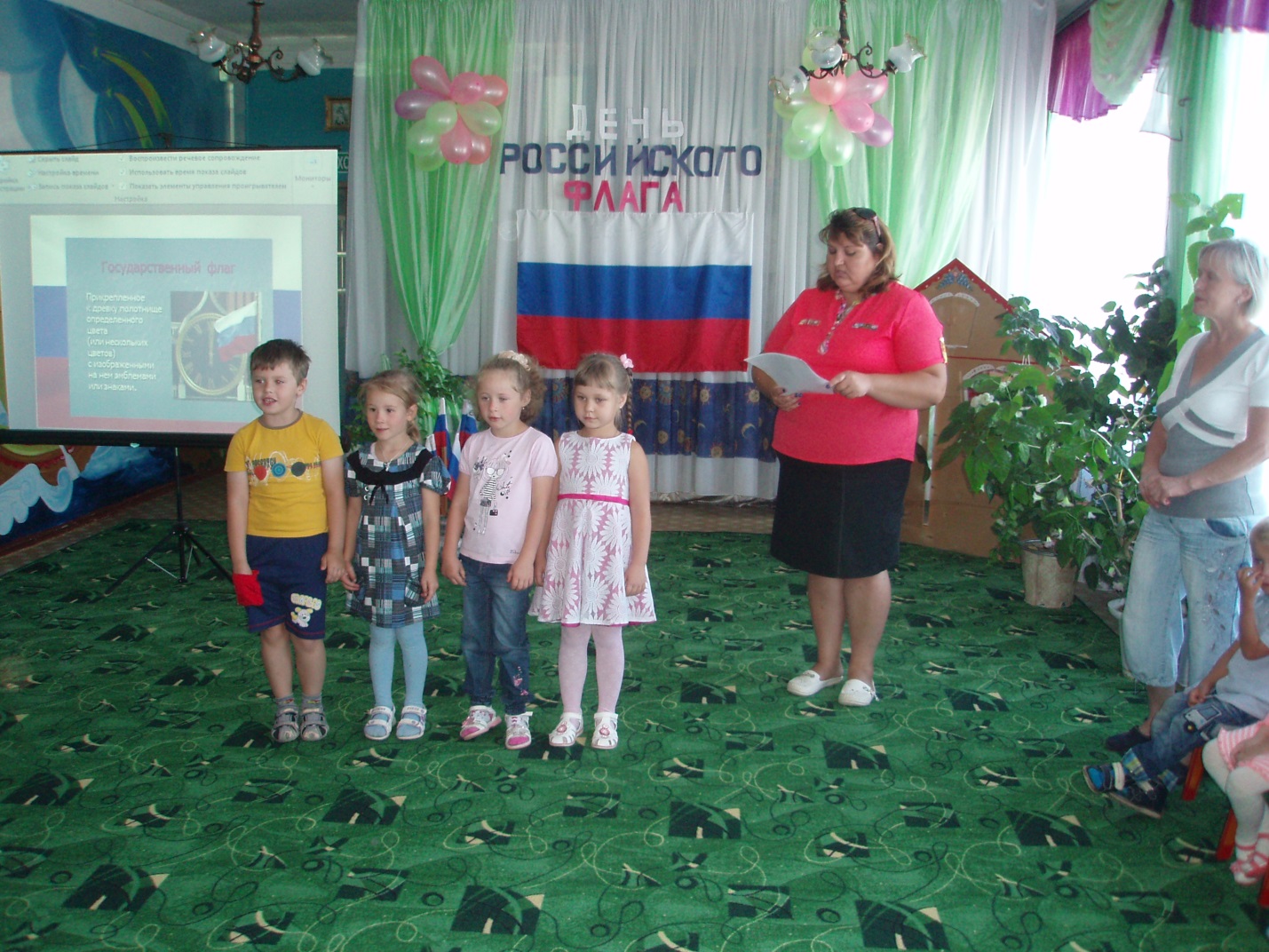 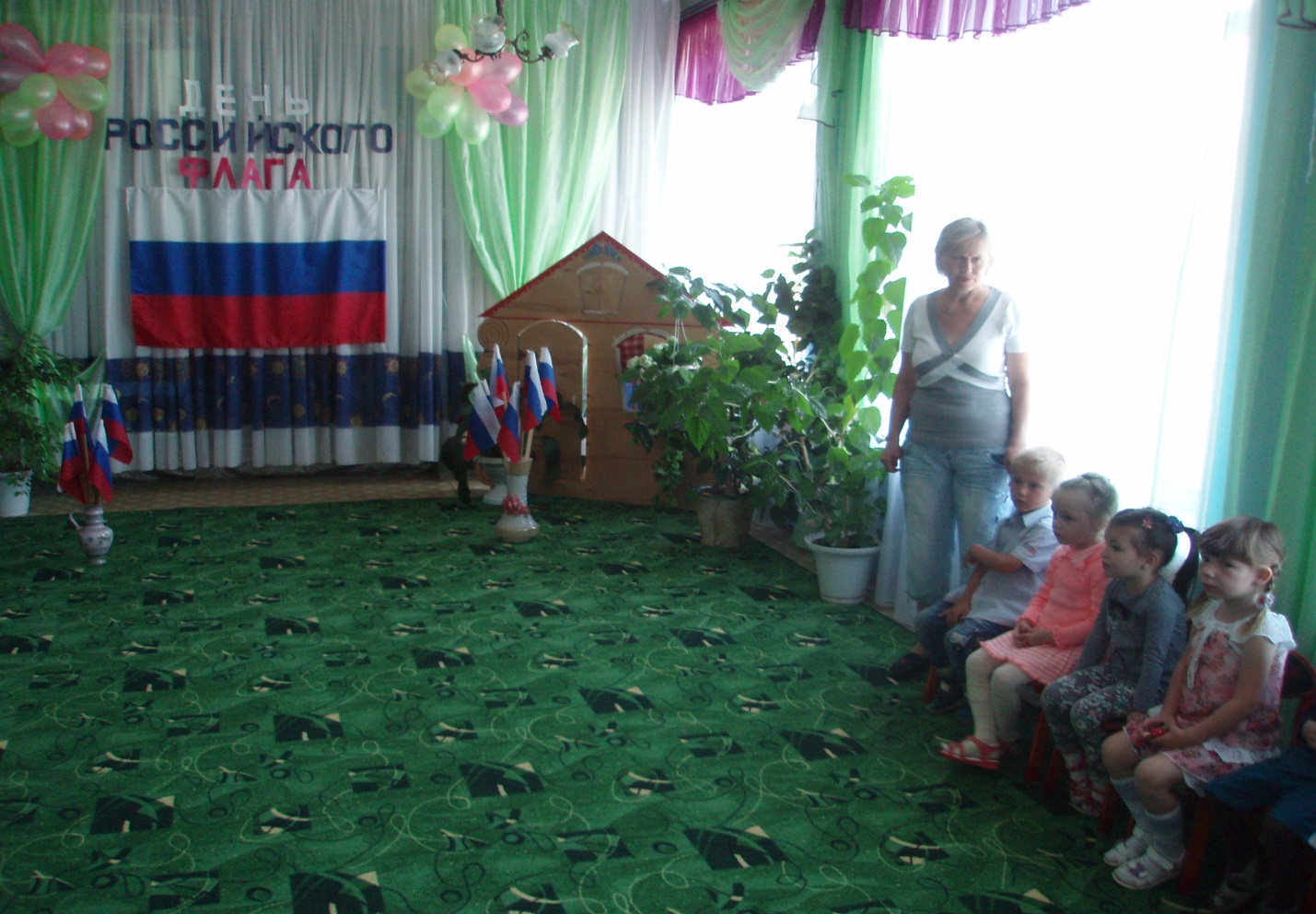 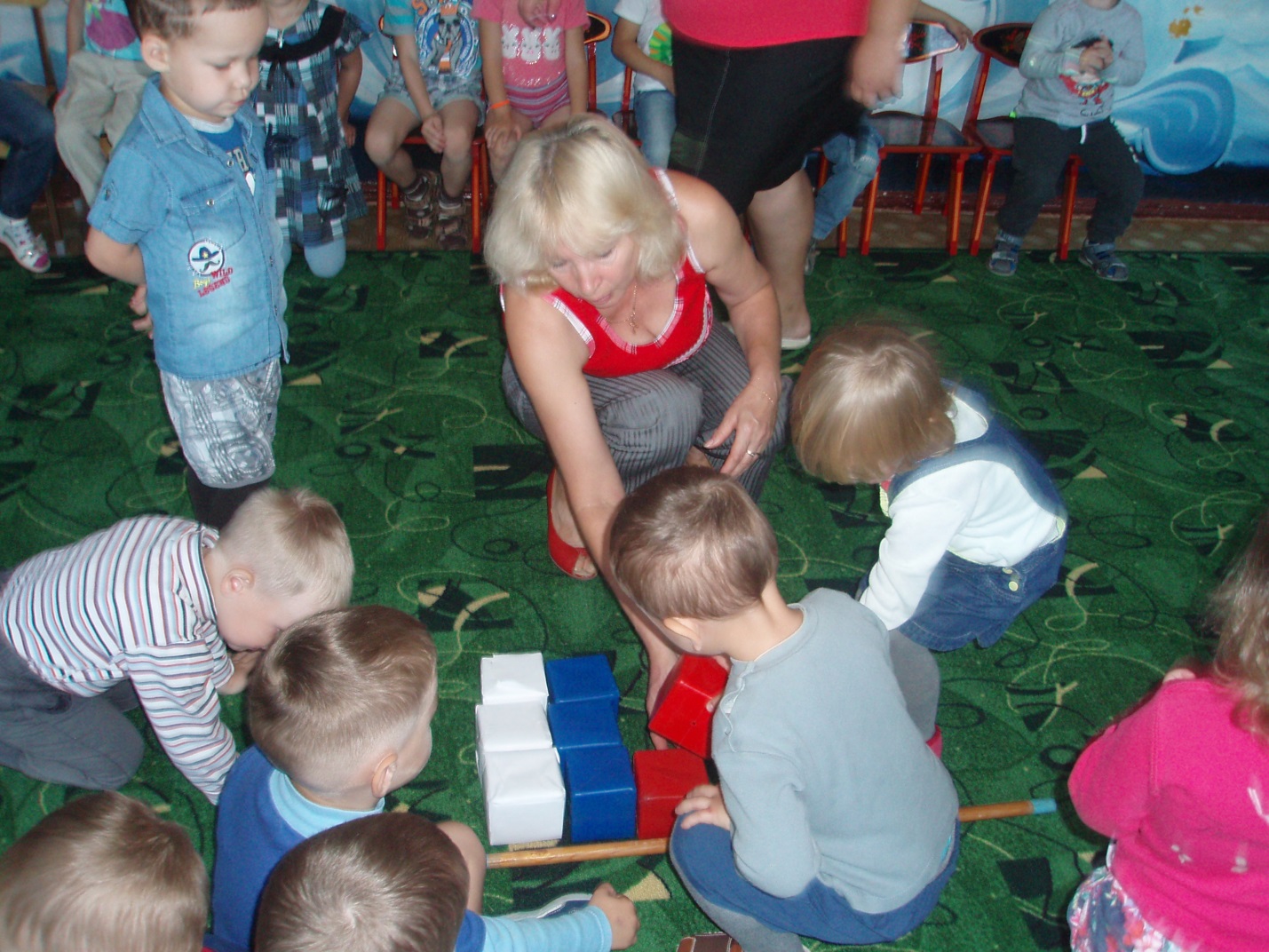 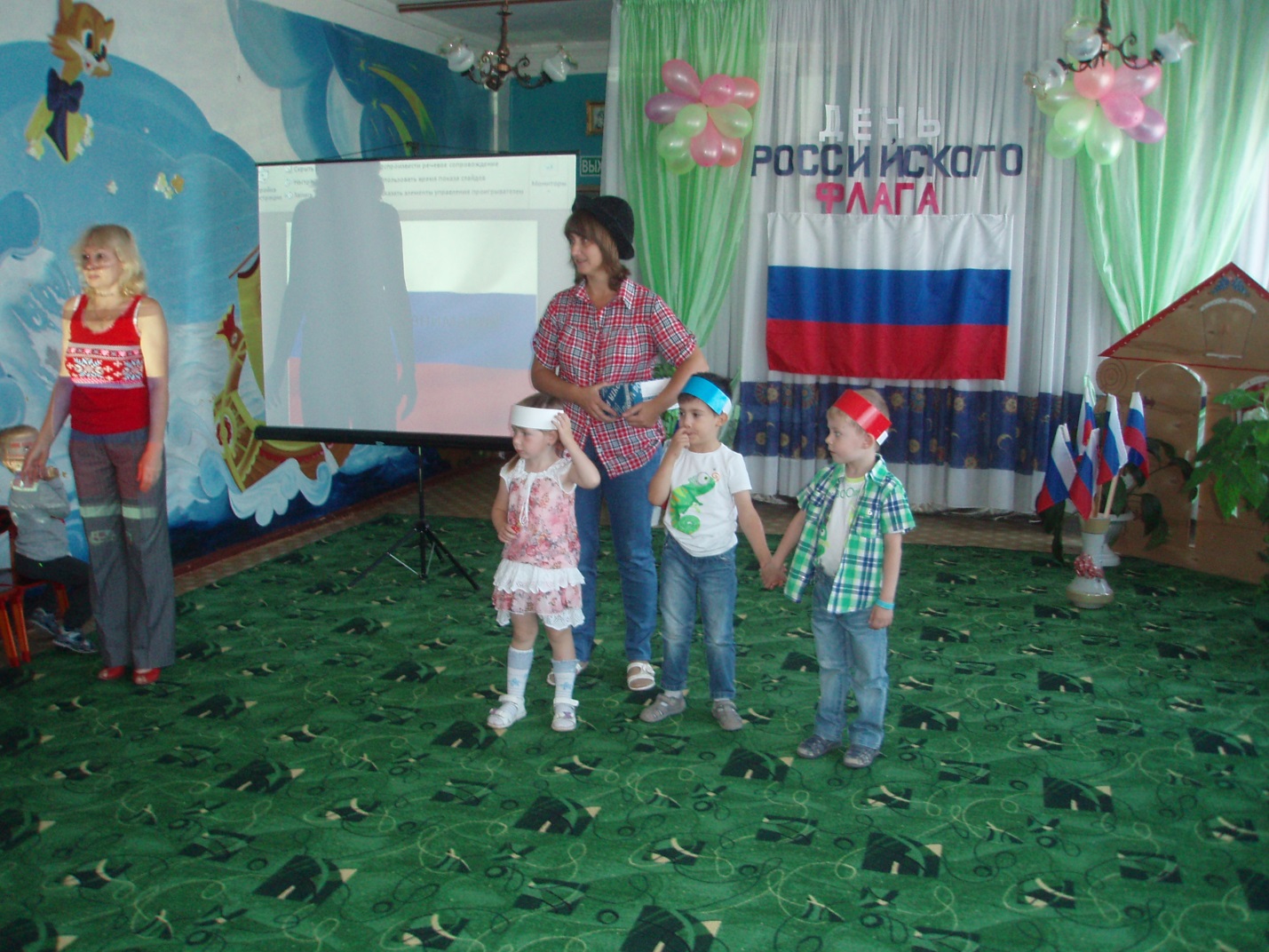 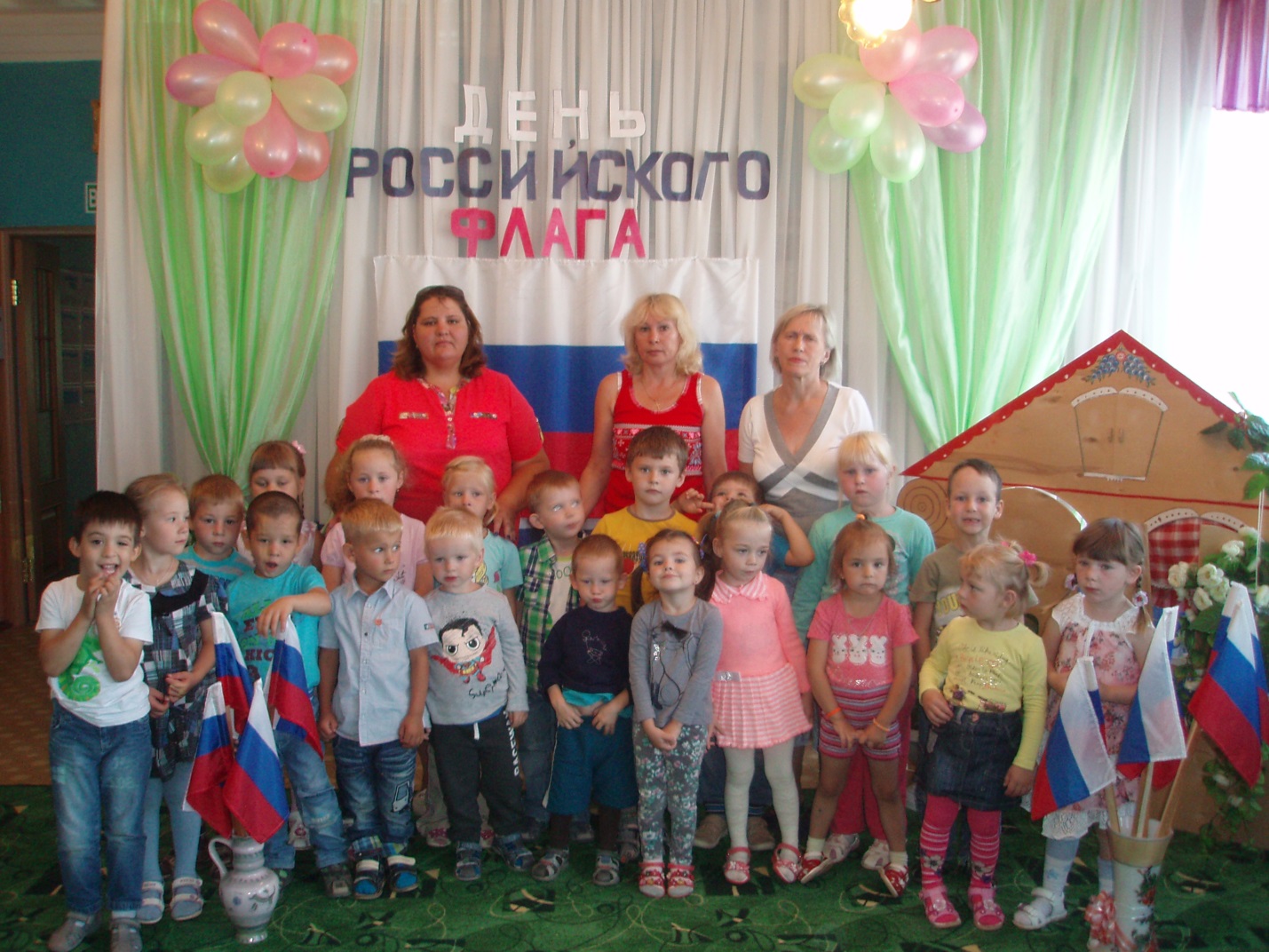 